REENA __________________________________________________________________________                  SENIOR AUDIOLOGIST PROFESSIONAL PROFILEAudiology is a rapidly expanding field and the need for audiological services is clear.  Being an Audiologist over 10 years of experience in various kinds of settings, I would prefer to work at the forefront of innovation, research, and updating myself with the current trends, so that patients are continually receiving the very best health services.  I am currently at my home town on the lookout for an exciting and challenging career, which will help me to explore more on the opportunities available, in order to practice and expand on the skills I have learnt so far._____________________________________________________________________KEY STRENGTHS        * Diagnostic Audiology             * Research              * Cochlear Implants        * Hearing aids                             * Sales                       * Training and Supervision        * Hearing Screening                  * CAPD                   * CounselingEDUCATION1998 – 2000                   M.Sc (Audiology and Speech Rehabilitation)              Mumbai, India                                                        (Part II Incomplete)                             Ali Yavar Jung National Institute for Speech and Hearing1995 – 1998                        B.Sc (Speech, Hearing, and Language)                          Chennai, India                                Sri Ramachandra Medical College and Research InstituteCERTIFICATION COURSE5 June 2012                     Online Course: Certificate of completion awarded in Auditory                                                                Neuropathy and CI in Children, Cochlear Academy, Europe17-19 May 2010               Successfully completed and passed with distinction the                                                 Hearing Implant Academy, Innsbruk, AustriaPROFESSIONAL EXPERIENCEMarch 2016 till presentAudiologist,  Al Madar Medical Center (MMC Group)Al Ain, Abu Dhabi, United Arab Emirates25 July 2015 – 25 January 2016Audiologist, International Modern Hospital, Dubai, UAE15 July 2013 – 31 January 2015Part-Time Senior Audiologist/Head-Dept of Audiology, Balaji Hospital, Chengalpat, Kancheepuram District, Tamilnadu, India23 April 2011 – 11 April 2013   Head – Dept of Audiology/Senior Audiologist, Qatar Institute for Speech and Hearing, Doha, State of QatarSummary of Duties and Responsibilities:Selection, Fitting, and Programming of hearing aids like Phonak and Unitron using Computer based programming software in accordance to protocols.  Focus on dispensing or sale of High end Hearing Instruments.Perform outcome measures by Aided Audiometry and using standardized questionnaires.  Administer the questionnaires to the patient pre and post hearing aid fitting in accordance with protocolsTo supervise my junior audiologist who performs routine Audiological test procedures like PTA, Speech Audiometry, Tympanometry, OAE, VRA, and ABR.Involved in a Project named PATH (Preschool Access To Hearing), a Hearing Screening Program for School children.  Hearing Screening Program for adults as part of Hearing Conservation Programme for employees in IndustriesEducate school teachers and parents the importance of conducting regular hearing screening programs in schoolEducate or create awareness to the general public about hearing impairment and methods of rehabilitation through camps.Candidacy selection for Cochlear Implantation and Counselling on the sameMapping and troubleshooting of Nucleus, and Medel Cochlear ImplantsInstruct and guide the patient in operation and maintenance of external Speech processor and hearing aids respectively, adapting the instructions and approach to accommodate the patients’ communication and physical difficulties.Participate in any on-going research and development of new techniques within the serviceCentral Auditory Processing Disorders test administration through standardized test procedures and  LiSN- S (Listening in Spatial Noise-Sentence test) from Phonak24 March 2008 – 24 December 2010    Senior Diagnostic & Cochlear Implant Audiologist, Madras ENT Research Foundation (P) Ltd, Chennai, IndiaI have worked with Dr.Mohan Kameswaran, who is a pioneer in Cochlear Implantation in the whole of Asia.Summary of Duties and Responsibilities:Performed all standard hearing tests like PTA, Speech Audiometry, Tympanometry, OAE, ABR, for both adults and some older clients (>5 years of age) following professional and standard protocols.Performed Evoked Potentials like ECochG, LLR on adults and EABR on both pediatric and adult population.  Provided patients specific counseling with regard to management of hearing lossNew born Hearing Screening program for early identification and interventionAs a Cochlear Implant Audiologist, I have dealt with approximately 120 CI Recipients with Cochlear/Med-el/Advanced Bionics.  Provide clinical training to Junior Staff, and students from MERF ISHSupervise Internships CI Counseling, its functioning, advantages of CI over hearing aids, benefits of bilateral Implantation.Intra-operative procedures like Telemetry, ESRT, and ECAPHave performed Post – operative procedures like ESRT and EABR as wellInitial activation of Cochlear Implant or hook up,  three weeks after surgeryReprogramming/Mapping of CICI-Maintenance and care of the speech Processor and trouble shooting.Presentation at scientific conferencesCo ordinate and support research projects on objective measuresDocumentation of project progress and presentation at review meetingsMaintain patient record including test results and stock of Cochlear Implants onto a computerized patient management system and database19 February 2007 – 18 February 2008  Clinical Audiologist, The Speech and Hearing Clinic, Chennai, IndiaSummary of Duties and Responsibilities:Involved in conducting complete diagnostic tests on all age groups. Test that were performed were PTA, Speech Audiometry, Special tests like SISI, TDT, ABLB.Tympanometry including Reflexometry and ARL have been performed.Diagnostic evaluation for pediatric tests like BOA and VRA.Evoked Potentials like ABR, on both pediatric and geriatric population for hearing evaluation and Neuro-Diagnostic evaluation respectively.EP like VEMP and CHAMP (Cochlear Analysis Masking Procedure)on adultsOto Acoustic Emissions (OAE) and ASSRNew born hearing screening program Hearing conservation Program for adults exposed to noise at work environment – its impact on hearing and conducting periodical hearing evaluation and the methods to protect hearing from further damage.Hearing aid selection and counseling on its benefits and limitations.04 April 2002 – 15 March 2006 Audiologist and Speech Therapist, Dr.Thomas ENT Clinic, Doha, QatarSummary of Duties and Responsibilities:Performing Audiological tests like Pure Tone Audiometry, Speech Audiometry, Immittance Audiometry with acoustic reflexes, and Auditory Brainstem ResponseHearing aid selection and CounselingHearing screening program for school childrenHearing screening program on adults for employment reasonsCreating awareness to school teachers about the importance of hearing screening program in school children.Evaluation on children with Speech/Language disordersEvaluation on adults with voice and fluency disordersTherapy on children with Speech/Language disorder___________________________________________________________________________PROFESSIONAL MEMEBERSHIPLife Membership at Indian Speech and Hearing Association as Audiologist and SpeechLanguage Pathologist (L – 1749)Licensed With Supreme Council of Health to practice as Audiologist (No. 2005)Date of Expiry: 30 June 2013__________________________________________________________________________PAPER PRESENTATION                                                     Co-relation of electrophysiological tests with behavior 7 November 2009                     responses in children with Med-el cochlear Implants at                                                              Cochlear Implant Group of India Conference, IndiaPROFESSIONAL DEVELOPMENT6 to 8 January 2012      Continuing Medical Education, “Ist Qatar International                                            Conference on Vestibular Assessment and Rehabilitation”25 January 2011            Continuing Medical Education, Recent Advances in ENT                                          and Audiology, Doha, Qatar6-8 November 2009     VII Annual Cochlear Implant Group of India Conference                                                               Hydrabad, India28-29 June 2009            Workshop on “The Harmony approach: HiRes 120 Device                                                                                                                  Fitting strategy”  Chennai, India26 June 2009                  Workshop on “HiRes Bionic ear system-Audiological                                          Aspects, Chennai, India10 May 2009                  Workshop on “Recent trends in Audiology and Latest                                           Innovations on Phonak Hearing Instruments” Chennai, India25-26 November 2008   Workshop on “The Harmony Approach: HiRes 120                                                                           Device Fitting strategy” Chennai, India6-7 September 2008       VIth All India Cochlear Implant Workshop, Chennai, India6-7 February 1998           Symposium on “Multifaceted Rehabilitation of Head                                                    Injured, Bangalore, India ___________________________________________________________________________OTHER LANGUAGES:I can speak Hindi and Arabic at a beginner level.   I can also speak English, Telugu, Tamil and Malayalam very fluently.Job Seeker First Name / CV No: 1716594Click to send CV No & get contact details of candidate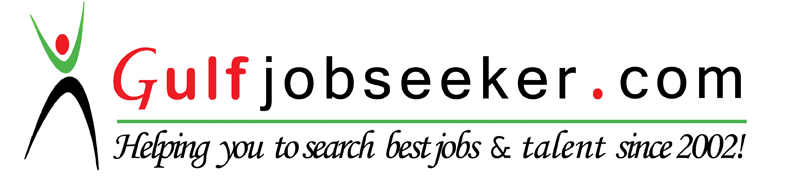 